IGF 2019Best Practices Forum on CybersecurityCybersecurity AgreementsDraft BPF Output Report AcknowledgementsThe Best Practice Forum Cybersecurity (BPF) is an open multistakeholder group conducted as an intersessional activity of the Internet Governance Forum (IGF). This report is the [draft] output of the IGF2019 BPF Cybersecurity and is the product of the collaborative work of many:Editor:Maarten Van Horenbeeck, BPF Lead ExpertWim Degezelle, BPF Consultant Co-facilitators BPF Cybersecurity:Markus KummerBen Wallis, MAG member  Key contributors:Sheetal Kumar, Global Partners DigitalFrans van Aardt, PrivateSusan Mohr, CenturyLinkCarina Birarda, Centro de Ciberseguridad del GCBALouise Marie Hurel,  John Hering, MicrosoftKlée Aiken, APNICDuncan Hollis, Temple Law SchoolJoanna Kulesza, University of Lodz, PolandAnahiby Anyel Becerril Gil, InfotecFormal contributions to the BPF Call for contributions:Tech Accord, JP-CERT, Orange Group, Dalsie Baniala, Microsoft, Association for Progressive CommunicationsParticipants to the discussions on the BPF mailing list and virtual meetingsParticipants to the BPF Cybersecurity sessions at the IGF2019 Table of Contents List of abbreviations and acronymsAMCC				ASEAN Ministerial Conference on CybersecurityASEAN			Association of Southeast Asion NationsBPF				Best Practice ForumBudapest Convention 	Council of Europe Convention on CybercrimeCBM				Confidence Building MeasureCSDE				Council to Secure the Digital EconomyEAC				East African CommunityECCAS			Economic Community of Central African StatesECOWAS			Economic Community of West Adrican StatesENISA				European Union Agency for CybersecurityEU				European UnionGCSC				Global Commission on the Stability of CyberspaceICT				Information and communication technologies IGF				Internet Governance ForumITU				International Telecommunication UnionMANRS			Mutually Agreed Norms for Routing SecurityNATO				North Atlantic Treaty OrganizationNIS Directive			EU Directive on Security of Network and Information SystemsNRIs				National, Sub-Regional, Regional and Youth IGF initiatives OEWG				Open Ended Working GroupParis Call			Paris Call for Trust and Security in Cyberspace SCO				Shanghai Cooperation Organization UNGA				United Nations General AssemblyUNGGE	United Nations Group of Governmental Experts on Developments in the Field of Information and Telecommunications in the Context of International SecurityUNODA			United Nations Office for Disarmament AffairsExecutive Summary [to be added]I. Introduction to the Best Practices Forum on CybersecurityTo enrich the potential for Internet Governance Forum (IGF) outputs, the IGF has developed an intersessional programme of Best Practice Forums (BPFs) intended to complement other IGF community activities. The outputs from this programme are intended to become robust resources, to serve as inputs into other pertinent forums, and to evolve and grow over time. BPFs offer substantive ways for the IGF community to produce more concrete outcomes. 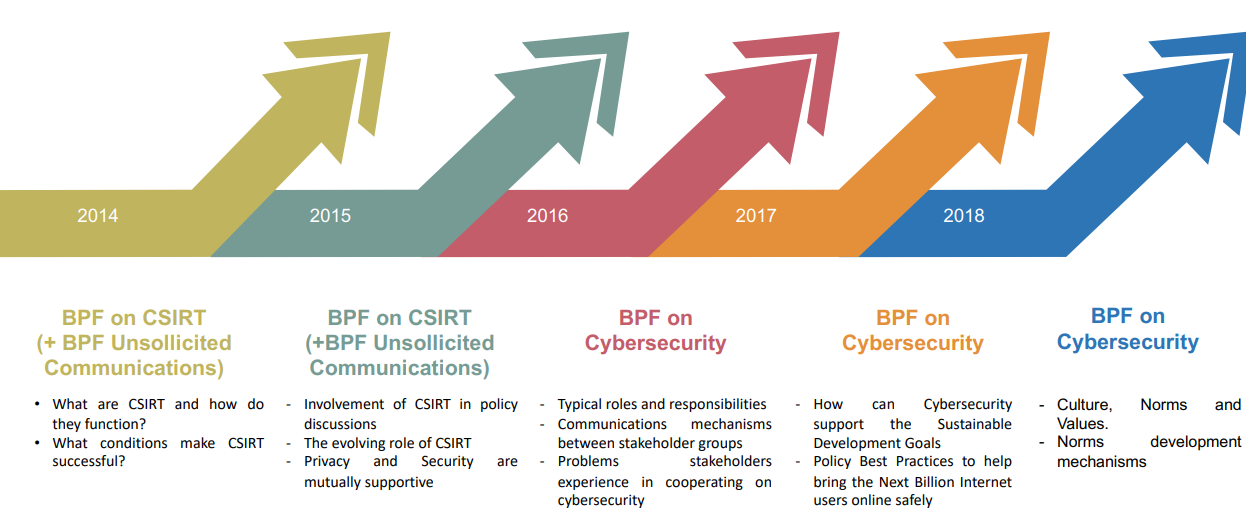 Since 2014, the IGF has operated a Best Practices Forum focused on cybersecurity. In 2014-2015, the BPF worked on identifying Best Practice in Regulation and Mitigation of Unsolicited Communications and Establishing Incident Response Teams for Internet Security. Later, the BPF has been focused on cybersecurity; identifying roles and responsibilities and ongoing challenges in 2016, and identifying policy best practices in 2017. focused on the culture, norms and values in cybersecurity. The BPF started the process by building on its previous work on the roles and responsibilities of the IGF stakeholder groups in cyberspace and explored what norms have developed that apply to each of these groups. Some of the questions explored relate to the behaviour of each stakeholder group, such as “state behaviour” or “industry behaviour”civil society’s role in norms development includ social norms of safe and secure online behaviour by individual users. identified sample norms established by various forums.  did so by engaging experts, BPF contributors and the IGF’s network of National and Regional IGF initiatives (NRIs). The BPF leveraged the work  2017 to identify if any of the policy recommendations may see widespread acceptance, and may have developed into a recognized “best practice”. aimed to understand the impact of a “digital security divide”. This refers to the situation where there’s no coherent or universal implementation of a norm, or if the implementation of the norm has unintended consequences, or has different impacts in a different context (e.g. those with and those without effective rule of law),  may result in a group of “haves” and “have nots” in terms of the protection the norms offer. At the beginning of 2018,  published a Background document that was developed with support from participants in the Best Practice Forum, and served as an introduction to the wider area. It was provided as background reading to anyone responding to the public call for nput, which was released on August 15th 2018. convened a meeting during the Paris IGF, bringing in experts from the norms development community to discuss the key issues in this space.In 2019, the BPF continue  work by identifying best practices related to implementation of the different elements (e.g. principles, policy approaches) contained within various international agreements and initiatives on cybersecurity. The first phase of the work identifie all relevant initiatives and agreementslook for horizontal / overlapping elements (those appearing in more than one initiative) as well as for initiative-specific elements (which only appear in one).  agree which particular elements its work should focus on, and  collect and share best practices around the implementation of these elements, including through related mechanisms and measures. The BPF also identify existing forums and networks that are currently addressing, or are well-placed to address, the elements that it has decided to cover, and provide an understanding on how stakeholders can participate in those existing processes. [include sentence on “legal track”]  [include brief session description]  II. Cybersecurity Agreements How we scoped agreementsWe scoped agreements into the project based on the following rough criteria:The agreement describes specific commitments or recommendations that apply to any or all signatory groups (typically governments, non-profit organization or private sector companies);The commitments or recommendations must have a stated goal to improve the overall state of cybersecurity;The agreement must be international in scope - it must have multiple well known actors that either operate significant parts of internet infrastructure, or are governments (representing a wide constituency).a. Spaces for agreementAgreements among and between stakeholders to address and promote cybersecurity internationally take different forms.  chosen to classify the agreements analysed under three headings: Agreements within a stakeholder group: These can include agreements agreed in multilateral forums among states but also agreements among private sector or nongovernmental actors Agreements across stakeholder groups: These are often termed ‘multistakeholder initiatives’, and can include agreements which are led by a state actor but which include multiple stakeholders or non governmental actors in their elaboration and implementation Agreements within the UN 1st Committee: We have chosen to situate the UN 1st Committee on international peace and security separately from the other agreements due the unique role the UN plays, and the position it holds as a multilateral forum which encompasses a very wide range of state actors, and thereby plays a unique and high-level norm-setting role.Within a stakeholder groupSeveral examples of agreements within a specific stakeholder group, that describe general support for cybersecurity principles, exist:The G20, in their Antalya Summit Leaders’ Communiqué, noted that “affirm that no country should conduct or support ICT-enabled theft of intellectual property, including trade secrets or other confidential business information, with the intent of providing competitive advantages to companies or commercial sectors”.The G7, in their Charlevoix commitment on defending Democracy from foreign threats, committed to “Strengthen G7 cooperation to prevent, thwart and respond to malign interference by foreign actors aimed at undermining the democratic processes and the national interests of a G7 state.”The Cybersecurity Tech Accord is a set of commitments promoting a safer online world through collaboration among technology companies.The Freedom Online Coalition's Recommendations for Human Rights Based Approaches to Cyber security frames cyber security approaches in a human rights context, and originates from a set of member governments.In the Shanghai Cooperation Organization’s Agreement on cooperation in the field of ensuring the international information security member states of the Shanghai Cooperation Organization agree on major threats to, and major areas of cooperation in cybersecurity.The African Union Convention on Cyber Security and Personal Data Protection assists in harmonizing cybersecurity legislation across member states of the African Union.The Council to Secure the Digital Economy is a group of corporations which together published an International Anti-Botnet guide with recommendations on how to best prevent and mitigate the factors that lead to widespread botnet infections.The League of Arab States published a Convention on Combating Information Technology Offences which intends to strengthen cooperation between the Arab States on technology-related offenses.Perhaps one of the oldest documents, the Council of Europe developed and published a Convention on Cybercrime, also known as the Budapest Convention. Adopted in November 2001, it is still the primary international treaty harmonizing national laws on cybercrime.The East African Community (EAC) published its Draft EAC Framework for Cyberlaws in 2008, which contains a set of recommendations to its member states on how to reform national laws to facilitate electronic commerce and deter conduct that deteriorates cybersecurity.The Economic Community of Central African States (ECCAS) in 2016 adopted the  Declaration of Brazzaville, which aims to harmonize national policies and regulations in the Central African subregion.The Economic Community of West African States (ECOWAS) Directive C/DIR. 1/08/11 on Fighting Cyber Crime within ECOWAS, agree with central definitions of offenses and rules of procedure for cybercrime investigations.The European Union in 2016 adopted, and in 2018 enabled its Directive on Security of Network and Information Systems (NIS Directive). The Directive provides legal measures to improve cybersecurity across the EU by ensuring states are equipped with incident response and network information systems authorities, ensuring cross-border cooperation within the EU, and implement a culture of cybersecurity across vital industries.In December of 2018, the EU reached political agreement on a EU Cybersecurity Act, which reinforces the mandate of the EU Agency for Cybersecurity (ENISA) to better support member states. It also built in a basis for the agency to develop a new cybersecurity certification framework. In May 2019, the EU adopted and authorized the use of sanctions in response to unwanted cyber-behavior.The NATO Cyber Defence Pledge, launched during NATO’s 2016 Warsaw summit, initiated cyberspace as a fourth operational domain within NATO, and emphasizes cooperation through multinational projects.In 2017, the EU Council published to all delegations its conclusions on the Joint Communication: Resilience, Deterrence and Defence: Building strong cybersecurity for the EU. This reinforced several existing EU mechanisms, such as the EU Cyber Security Strategy, and further recognized other instruments such as the Budapest Convention, while calling on all Member States to cooperate on cybersecurity through a number of specific proposals.The Mutually Agreed Norms for Routing Security (MANRS), an initiative by the Internet Society, is a voluntary set of technical good common practices to improve routing security compiled primarily by members of the network operators community.Between stakeholder groupsSeveral cross-stakeholder initiatives exist, which are essentially multi-stakeholder in nature, yet still identify areas of overall agreement on actions to be taken to improve cybersecurity internationally.Perhaps one of the most visible examples, the ,  launched by France at the , currently has  official supporters, including 6 states.The Charter of Trust consists of private sector companies, in partnership with the Munich Security Conference, endorsing minimum general standards for cybersecurity through ten principles. Some of their associate members also include the German Federal Office for Information Security and Graz University of Technology. The Global Commission on the Stability of Cyberspace is a multi-stakeholder group of commissioners which together develop international cybersecurity related norms related initiatives. Their most recent publication is a draft of Six Critical Norms, also known as the “Singapore Norms Package”. It is a set of six new norms proposed by a multi-stakeholder group intended to improve international security and stability in cyberspace.Within the United NationsThe key United Nations agreement we investigated as part of this project is the 2015 consensus report of the . It proposed several norms, rules and principles for the responsible behavior of States. A new group being established in 2019 through  of the United Nations General Assembly will continue to explore this topic.The UNGGE has a narrow set of  from member states.As of 2019, there is also a new initiative, initiated based on , which is an  on developments in the field of information and telecommunications in the context of international security, that is open to the entire UN membership. This new 2019 group will reportedly study the norms proposed by the prior UNGGE and identify potential new ones. Both initiatives are supported by the UN Office for Disarmament Affairs (UNODA). The General Assembly requested UNODA to collaborate with relevant regional organizations to convene a series of consultations that can provide input to the UNGGE process.In the case of the OEWG, the General Assembly requested UNODA to provide the possibility of holding intersessional consultative meetings with interested parties, in particular business, non-governmental organizations and academia, to share input on issues within the OEWG’s mandate.b. The binding or non-binding nature of agreementshe agreements we scoped can be considered binding to various degrees. Some documents, such as the Budapest convention, is a legally binding instrument. Others, such as the African Union Convention on Cybersecurity, can become binding once ratified by sufficient states (15, as opposed to 4 to date).Others are normative rather than binding. They are not legally binding but affect behavior by incentivizing or motivating the parties to comply. Examples include the UNGGE norms of 2015 for states, or the MANRS proposed by the Internet Society. These are often codified after best practices or agreements have had some chance to settle in the international system, and violation of these best practices is at least considered undesired by a large number of parties.For the purpose of this document, we decided to include documents originating from both sets of backgrounds, as each of them can have a positive influence on the cyber security environment, through different means.c. Key elements of agreementsWe identified a number of key elements that affected more than a single agreement, and mapped these against specific agreements:Further multi-stakeholderism: identify or support that cybersecurity depends on the presence in debate and coordination of all stakeholder groups.Vulnerability equities processes: the realization that stockpiling of vulnerabilities may reduce overall cybersecurity, and processes can be implemented to help identify the appropriate course of action for a government when it identifies a vulnerability.Responsible disclosure: the need to coordinate disclosure of security issues between all stakeholders, including the finder, vendor and affected parties.Reference to International Law: whether the agreement mentions the importance of international law, or commits the signatories’ behavior to international law.Definition of Cyber threats: whether the agreement proposes a clear or aligned definition of cyber threats.Definition of Cyber-attacks: whether the agreement proposes a clear or aligned definition of cyber attacks.Reference to Capacity Building: whether the agreement makes specific references to Capacity Building as a needed step to improve cybersecurity capability.Specified CBMs: whether the agreement describes or recommends specific Confidence Building Measures.Reference to Human Rights: whether the agreement reflects on the importance of human rights online.References to content restrictions: whether the agreement discusses the need for content restrictions online.III. Turning Cybersecurity Agreements into Actionsa. Perceived outcome of cybersecurity agreementsb. Best Practices and experiencesc. Challenges when implementing agreements d. Relation between cybersecurity agreements and international law -> INSERT HERE INPUT  for the workstream on cybersecurity agreements and international law.IV. Review of Cybersecurity Agreements We scoped agreements into the project based on the following rough criteria:The agreement describes specific commitments or recommendations that apply to any or all signatory groups (typically governments, non-profit organization or private sector companies);The commitments or recommendations must have a stated goal to improve the overall state of cybersecurity;The agreement must be international in scope - it must have multiple well known actors that either operate significant parts of internet infrastructure, or are governments (representing a wide constituency).Agreements were identified and reviewed by experts participating in the Best Practices Forum. This chapter contains a review of the following agreements:African Union Convention on Cyber Security and Personal Data ProtectionSouthern African Development Community Model Laws on CybercrimeParis Call for Trust & Security in CyberspaceUNGGE Consensus Report of 2015Cybersecurity Tech AccordSiemens Charter of TrustGCSC Six Critical NormsFreedom Online Coalition Recommendations for Human Rights Based Approaches to CybersecurityShanghai Cooperation Organization Agreement on Cooperation in the Field of Ensuring the International Information SecurityMutual Agreed Norms for Routing Security (MANRS)Brazzaville DeclarationBudapest ConventionEU Cybersecurity ActEU NIS DirectiveDraft EAC Framework for Cyber LawsECOWAS Directive C/DIR. 1/08/11NATO Cyber Defence PledgeEU Joint Communication: Resilience, Deterrence and DefenceCSDE Anti-botnet GuideOAS - Organization of American StatesAfrican Union Convention on Cyber Security and Personal Data ProtectionThe convention contains several elements unique to its goal to enable e-commerce more effectively, such as an overview of contractual obligations in electronic transactions.It also covers data privacy matters, such as the right to object or erase data that has been collected on an individual. Fifteen AU states must ratify the convention for it to enter into force; to date, 4 have done so.-> Add input call for contributions for this agreement (if any)Southern African Development Community Model Laws on CybercrimeThe Southern African Development Community Model Laws on Cybercrime were developed with the intent of harmonizing ICT policies in sub-saharan Africa. As is common with most other model laws reviewed in this document, it describes additional elements such as evidence collection procedures, but does not cover most of the norms objectives visible in the other agreements.-> Add input call for contributions for this agreement (if any)Paris Call for Trust & Security in CyberspaceThe Paris Call for Trust and Security in Cyberspace was launched at the IGF in Paris on November 12th, 2018. It represents signatories from both government, private sector and civil society. Unique elements included in the Paris Call include:Signatories commit to preventing activity that “intentionally and substantially damages the general availability or integrity of the public core of the internet”;Take steps to prevent non-state actors from hacking back;Promote international norms of responsible behavior;The principle on foreign electoral interference (e.g., malign interference by foreign actors aimed at undermining electoral processes through malicious cyber activities") was a major contribution, although a version of it appeared earlier in 2018 in a G7 Ministers' Declaration.It acknowledges the Budapest convention as a key tool in preventing cyber criminality.-> Add input call for contributions for this agreement (if any)UNGGE Consensus Report of 2015As described in the 2018 Background paper of the BPF, “The United Nations Group of Governmental Experts on Developments in the Field of Information and Telecommunications in the Context of International Security is a UN mandated group of experts which has been established five times since 2004. It is convened under the UN’s First Committee. The GGE will meet for four one-week sessions. When consensus is reached, the group publishes an outcome report, which has happened in 2010, 2013 and 2015. In particular the 2013 and 2015 edition discussed norms development, with the 2015 report offering a proposal for voluntary cybersecurity norms. Outcomes and inputs to the UNGGE process have been echoed by other bodies, showing some level of adoption”. In 2015, the GGE published a set of 11 recommendations for non-binding norms. The outcome of this report was later supported by other organizations such as ASEAN. Unique elements of the GGE norms include that states should not conduct or knowingly support activity to harm the information systems of the authorized Computer Emergency Response Teams of another state, as well as that they ”should not conduct or knowingly support ICT activity contrary to its obligations under international law that intentionally damages critical infrastructure or otherwise impairs the use and operation of critical infrastructure to provide services to the public”.-> Add input call for contributions for this agreement (if any)Cybersecurity Tech AccordThe Tech Accord contains several product development norms and operational norms, such as “opposing cyberattacks on users from anywhere”, which are less relevant to some of the inter-state norms. The document also proposes joint initiatives between different stakeholders to uphold these principles.-> Add input call for contributions for this agreement (if any)Siemens Charter of TrustThe Charter of Trust contains several product development norms, such as “user-centricity” and “security by default”, which are less relevant to some of the inter-state norms. The document also proposes joint initiatives between different stakeholders to uphold these principles.-> Add input call for contributions for this agreement (if any)GCSC Six Critical NormsAt the time of writing, the six critical norms are still in draft, and published for public input. They are the result of a multistakeholder group developing cybersecurity norms and sharing them with the wider community through consultation sessions for input. The six specific norms consist of:Norm to Avoid TamperingNorm Against Commandeering of ICT Devices into BotnetsNorm for States to Create a Vulnerability Equities ProcessNorm to Reduce and Mitigate Significant VulnerabilitiesNorm on Basic Cyber Hygiene as Foundational DefenseNorm Against Offensive Cyber Operations by Non-State ActorsSeveral of these, such as the norm against offensive operations by non-states, the vulnerabilities equities process, and the norm to avoid tampering, are unique across the documents we reviewed.Prior to this release, the GCSC also released a norm to “Protect the Public Core of the Internet”, and, in May of 2018, that “State and non-state actors should not pursue, support or allow cyber operations intended to disrupt the technical infrastructure essential to elections, referenda or plebiscites.” -> Add input call for contributions for this agreement (if any)Freedom Online Coalition Recommendations for Human Rights Based Approaches to CybersecurityThis document contains the outcomes of multistakeholder dialogue between states, private sector, academia and civil society, framing cybersecurity in the light of human rights. The text is very focused on representing human rights online.-> Add input call for contributions for this agreement (if any)Shanghai Cooperation Organization Agreement on Cooperation in the Field of Ensuring the International Information SecurityThe Shanghai Cooperation Organization’s Agreement on Cooperation in the Field of Ensuring the International Information Security was signed in 2009 as an agreement between SCO states on Cybersecurity.-> Add input call for contributions for this agreement (if any)Mutual Agreed Norms for Routing Security (MANRS)MANRS is a set of technical recommendations, developed by a number of network operators, in partnership with the Internet Society, on how to build a more secure global routing platform through Filtering, Anti-Spoofing, Coordination and Global Validation.-> Add input call for contributions for this agreement (if any)Brazzaville DeclarationThe Brazzaville Declaration makes recommendations to the secretariat of the Economic Community of Central African States, the member states and the ITU to better align laws and develop capacity building across the region on cybersecurity.-> Add input call for contributions for this agreement (if any)Budapest ConventionThe Budapest convention is an international legal framework with development starting in the late 90s. It pre-dates a lot of the language which is common today, but defines types of cybercrime, and cooperation models on how to address trans-border crime.-> Add input call for contributions for this agreement (if any)EU Cybersecurity ActThe EU Cybersecurity act proposes a wide set of activities and CBMs for building stronger cybersecurity across the EU. Most dominantly, it also builds out a permanent mandate for the EU Agency for Cybersecurity ENISA, and drives towards an EU-wide cybersecurity certification framework.-> Add input call for contributions for this agreement (if any)EU NIS DirectiveThe EU NIS Directive is unique in that it sets out minimum standards for what are to be considered “service providers” who have an obligation to report outages and breaches. It also defines a National Competent Authority in each state, which is to be defined by the government.-> Add input call for contributions for this agreement (if any)Draft EAC Framework for Cyber LawsThe East African Community’s draft framework for cyber laws contains recommendations for member states of the EAC on reforming laws to accommodate electronic commerce. -> Add input call for contributions for this agreement (if any)ECOWAS Directive C/DIR. 1/08/11ECOWAS is the Economic Community of West African State. The ECOWAS Directive is an overview of events considered to be offences, and a definition of what traditional offences are incorporated in information and communication technology offences. It has an overview of procedures and sanctions applicable to either.-> Add input call for contributions for this agreement (if any)NATO Cyber Defence PledgeThe NATO Cyber Defence Pledge contains a provision to perform an annual progress review against the commitments outlined in the document.-> Add input call for contributions for this agreement (if any)EU Joint Communication: Resilience, Deterrence and DefenceIn addition to these elements, the EU Joint Communication contains specific language focusing on deterrence, certification schemes for cybersecurity and threat sharing.-> Add input call for contributions for this agreement (if any)CSDE Anti-botnet GuideThe CSDE Anti-botnet guide is an industry driven document that focuses more on technical elements than the other documents we reviewed. Its primary purpose is to highlight voluntary practices that  each segment of the ICT sector (e.g. infrastructure, software development, devices and device systems, home and small business systems installation, and enterprises)   could implement, according to their circumstances, to mitigate the impact of botnet infections.-> Add input call for contributions for this agreement (if any)OAS - Organization of American StatesAdoption of a comprehensive Inter-American strategy to combat threats to cybersecurity: A multidimensional and multidisciplinary approach to creating a culture of cybersecurity  (Adopted at the fourth plenary session, held on June 8, 2004).Members States: Antigua and Barbuda, Argentina, Bahamas, Barbados, Belize, Bolivia, Brazil, Canada, Chile, Colombia, Costa Rica, Cuba, Dominica, Dominican Republic, Ecuador, El Salvador, Grenada, Guatemala, Guyane, Haiti, Honduras, Jamaica, Mexico, Nicaragua, Panama, Paraguay, Peru, Saint Lucia, St. Kitts & Nevis, Saint Vincent and the Grenadines, Suriname, Trinidad and Tobago, United States of America, Uruguay, Venezuela (Bolivarian Republic of).-> Add input call for contributions for this agreement (if any)Further resourceshttps://carnegieendowment.org/publications/interactive/cybernorms The Carnegie Endowment for International Peace’s Cyber Norms Index “tracks and compares the most important milestones in the negotiation and development of norms for state behavior in and through cyberspace”.https://cyberregstrategies.com/an-analytical-review-and-comparison-of-operative-measures-included-in-cyber-diplomatic-initiatives/ This excellent research by the Research Advisory Group of the Global Commission on the Stability of Cyberspace includes a thorough overview of Cyber Diplomatic Initiatives.https://cyberpolicyportal.org/en/ The United Nations Institute of Disarmament Research published the Cyber Policy Portal as a comprehensive overview of cyber policy documents published by UN member states.________________ End of document _______________Disclaimer:The IGF Secretariat has the honour to transmit this paper prepared by the 2019 Best Practice Forum on Cybersecurity. The content of the paper and the views expressed therein reflect the BPF discussions and are based on the various contributions received and do not imply any expression of opinion on the part of the United Nations.Agreement elementPresent? NotesFurther multi-stakeholderismYesVulnerability equities processesNoResponsible disclosureNoReference to International LawIndirectThe document does not speak directly of international law but speaks of agreements on mutual legal assistance: “Those parties that do not have agreements shall  undertake to encourage signing of such agreements on mutual legal assistance in conformity with the principle of double criminal liability”Definition of Cyber threatsNoThere is no definition, but categories that would be deemed criminal offenses like child pornography, unlawful access to computer systems, unlawfully damaging or altering of data, unlawful interception are described.Definition of CyberattacksIndirectReference to Capacity BuildingYesSpecified CBMs’YesFocus on education and certification.Reference to Human RightsYesIn line with African Charter on Human and People’s Rights and UN declarations.References to content restrictionsYesChild pornography, Racism, Xenophobia, threatening to commit a criminal offense through a computer system, insults based on race gender religion ethnic descent and deliberately deny, justify or approve of act such as genocide and crimes against humanity are noted as restrictions.Agreement elementPresent?NotesFurther multi-stakeholderismNoVulnerability equities processesNoResponsible disclosureNoReference to International LawNoDefinition of Cyber threatsNoDefinition of CyberattacksNoReference to Capacity BuildingNoSpecified CBMs’NoReference to Human RightsNoReferences to content restrictionsYesCovers pornography and child pornography, in addition to racist and xenophobic materials, and the denial of genocide and crimes against humanity.Agreement elementPresent?NotesFurther multi-stakeholderismYesVulnerability equities processesNoResponsible disclosureYesReference to International LawYes"We also reaffirm that international law, including the United Nations Charter in its entirety, international humanitarian law and customary international law is applicable to the use of information and communication technologies (ICT) by States."Definition of Cyber threatsNoDefinition of CyberattacksNoReference to Capacity BuildingYesSpecified CBMs’NoCBMs are mentioned, but not enumeratedReference to Human RightsYes“We reaffirm that the same rights that people have offline must also be protected online, and also reaffirm the applicability ofinternational human rights law in cyberspace.”References to content restrictionsNoAgreement elementPresent?NotesFurther multi-stakeholderismYesVulnerability equities processesNoResponsible disclosureYesReference to International LawYesDefinition of Cyber threatsNoDiscussion of threats that use ICTs to target infrastructure, but no express definition is written.Definition of CyberattacksNoReference to Capacity BuildingYesSpecified CBMs’YesThe UNGGE report lists out specific CBM’s in section IV.Reference to Human RightsYesReferences to content restrictionsYesNot an express reference to content restriction, but a norm to cooperate in opposing abuse of technologies by extremistsAgreement elementPresent?NotesFurther multi-stakeholderismYesVulnerability equities processesNoNot in the agreement, but the Tech Accord have published statements to this effect.Responsible disclosureYesReference to International LawNoDefinition of Cyber threatsNoNo definitions in the agreement, but have issues call for comment on cybersecurity definitionsDefinition of CyberattacksNoReference to Capacity BuildingYesSpecified CBMs’NoReference to Human RightsNoReferences to content restrictionsNoAgreement elementPresent?NotesFurther multi-stakeholderismYes"In this document, the undersigned outline thekey principles for a secure digital world – principles that they’re actively pursuingin collaboration with civil society, government, business partners and customers."Vulnerability equities processesNoResponsible disclosureYes"8. Transparency and response: Participate in an industrial cybersecurity network in order to share new insights,information on incidents et al.; report incidents beyondtoday’s practice which is focusing on critical infrastructure."Reference to International LawNoDefinition of Cyber threatsNoDefinition of CyberattacksNoReference to Capacity BuildingYesFocus on education.Specified CBMs’NoReference to Human RightsNoReferences to content restrictionsNoAgreement elementPresent?NotesFurther multi-stakeholderismYesVulnerability equities processesYesResponsible disclosureYesReference to International LawYes“Despite these difficulties, it should be recalled that state sovereignty is the cornerstone of the rules-based international system of peace and security. States have a monopoly on the legitimate use of force, strictly bound by international law. If states permit such action, they may therefore be held responsible under international law”Definition of Cyber threatsNoDefinition of Cyber AttacksNoReference to Capacity BuildingIndirect“states should work towards compatible and predictable processes”Specified CBMs’IndirectCompatible and predictable VEPReference to Human RightsNoReferences to content restrictionsNoAgreement elementPresent?NotesFurther multi-stakeholderismYesVulnerability equities processesNoResponsible disclosureNoReference to International LawIndirectDefinition of Cyber threatsNoDefinition of CyberattacksIndirectThe FOC WG1 definition of cybersecurity is "Cybersecurity is the preservation – through policy, technology, and education – of the availability*, confidentiality* and integrity* of information and its underlying infrastructure so as to enhance the security of persons both online and offline”. However, there is no explicit definition of an attack.Reference to Capacity BuildingYesSpecified CBMs’YesReference to Human RightsYesMultiple references (see recommendations 1, 2, 4, 5,6, 8, 9, 11, 12, 13)References to content restrictionsYesFocus lies on freedom of expression.Agreement elementPresent?NotesFurther multi-stakeholderismNoVulnerability equities processesNoResponsible disclosureNoReference to International LawIndirectReference is more to how implementation must take into account international law, not whether international law applies online.Definition of Cyber threatsYesInformation terrorism means using information resources in the information space and/or influencing on them for terrorist purposes;Definition of CyberattacksIndirectFocus on illegal activityReference to Capacity BuildingYesSpecified CBMs’YesReference to Human RightsYes“Taking into account the important role of information security in ensuring the fundamental human and civil rights and freedoms”. However, this is more around the protection of rights than the potential impact of security measures.References to content restrictionsYes“Dissemination of information harmful to the socio-political and socio-economic systems, spiritual, moral and cultural environment of other States.”Agreement elementPresent?NotesFurther multi-stakeholderismYesAlthough focus tends to be towards the technical community/private sector, this document relates to all network operators in all communities, including government, academia, and civil society, and is developed under the principles of open, bottom-up, collaborative, and multistakeholder best practice development.Vulnerability equities processesNoResponsible disclosureYesReference to International LawNoDefinition of Cyber threatsYesMANRS focuses on addressing a specific set of technical challenges outlined in the original document but provided as a package with further resources.Definition of CyberattacksNoReference to Capacity BuildingYesAlthough capacity building is not explicitly outlined, the document is joined by an implementation guide, dissemination of best practices is highlighted, and the wider MANRS program includes a heavy focus on capacity buildingSpecified CBMs’NoReference to Human RightsNoReferences to content restrictionsNoAgreement elementPresent?NotesFurther multi-stakeholderismIndirectThe text indicates sub-regional development and support from ITU. It thus does not indicate the stakeholders in such sub-regional development of support areas.Vulnerability equities processesNoResponsible disclosureNoReference to International LawNoDefinition of Cyber threatsNoDefinition of CyberattacksNoReference to Capacity BuildingYesSpecified CBMs’YesRefers to institution of awareness campaigns.Reference to Human RightsNoReferences to content restrictionsNoAgreement elementPresent?NotesFurther multi-stakeholderismYesChapter III talks about International co-operation. It however nor specifically talking about multistakeholder in the true sense although such cooperation will require Government and Private sector cooperation but this excludes civil society etcChapter II coversArticle 23 – General principles relating to international co-operationArticle 24 – ExtraditionArticle 25 – General principles relating to mutual assistanceArticle 26 – Spontaneous informationArticle 27 – Procedures pertaining to mutual assistance requests in the absence ofapplicable international agreementsArticle 28 – Confidentiality and limitation on useArticle 29 – Expedited preservation of stored computer dataArticle 30 – Expedited disclosure of preserved traffic dataArticle 31 – Mutual assistance regarding accessing of stored computer dataArticle 32 – Trans-border access to stored computer data with consent or wherepublicly availableArticle 33 – Mutual assistance regarding the real-time collection of traffic dataVulnerability equities processesNoResponsible disclosureYesReference to International LawYesDefinition of Cyber threatsIndirectlyThe convention is more focused on cybercrime and as such has an extensive range of definitions for such activities deemed as criminal. Indirectly threats and cyberattacks can make use of some of these categories which are considered cybercrime.Definition of CyberattacksIndirectlyReference to Capacity BuildingNoSpecified CBMs’NoReference to Human RightsYesReferences to content restrictionsYesArticle 9 – Offences related to child pornographyAgreement elementPresent?NotesFurther multi-stakeholderismYesDelegates most of the responsibilities of "relevant" stakeholders-inclusion to ENISA (i.e.: Article 4, 7, 9). It also establishes the Stakeholder Cybersecurity Certification Group with greater emphasis on engaging multiple stakeholders from the technical community and private sector (i.e.: Article 8; Section 4, Article 21, 22).Vulnerability equities processesYesArticle 6, 7.Responsible disclosureYesArticle 6(b). 7, 51(a)Reference to International LawNoDefinition of Cyber threatsYesArticle 2(8)Definition of CyberattacksNoReference to Capacity BuildingIndirectlyArticle 6Specified CBMs’YesReference to Human RightsYesReferences to content restrictionsNoAgreement elementPresent?NotesFurther multi-stakeholderismYesVulnerability equities processesNoResponsible disclosureIndirectlyReference to International LawNoDefinition of Cyber threatsNoDefinition of CyberattacksNoReference to Capacity BuildingIndirectlySpecified CBMs’YesReference to Human RightsNoReferences to content restrictionsNoAgreement elementPresent?NotesFurther multi-stakeholderismYesThe document is a Framework with the goal to promote harmonisation of legal responses by issues created by the increased use of ICT and cyberspace. It is primarily providing recommendations.It involves the participation of states which may exclude private sector and Civil society, and as such is multilateral rather than multistakeholder.However, the document does refer to enabling “private sector participation” and the need for a strong private sector to allow for a co-regulatory approach and as such it contains some limited elements to encourage partnerships across two stakeholder groups. Vulnerability equities processesNoResponsible disclosureNoReference to International LawYesDefinition of Cyber threatsIndirectlyDefinition of CyberattacksNoReference to Capacity BuildingNoSpecified CBMs’NoReference to Human RightsYesReferences to content restrictionsIndirectly“Where illegal content is made accessible over the Internet in contravention of applicable national rules, states will often require a Internet service provider (ISP) to hand over any details which may establish the real-world identity of the content provider. “Agreement elementPresent?NotesFurther multi-stakeholderismNoVulnerability equities processesNoResponsible disclosureNoReference to International LawIndirectReference to coordinating legal frameworks, but not per se to international law.Definition of Cyber threatsYesDefinition of offensesDefinition of CyberattacksYesDefinition of offensesReference to Capacity BuildingNoSpecified CBMs’NoOnly refers to judicial cooperation in terms of international activity.Reference to Human RightsNoReferences to content restrictionsYesDefines racism and xenophobia in content, and child pornography, and how creating this content is an offense.Agreement elementPresent?NotesFurther multi-stakeholderismIndirectSome reference to the value of educational institutions and defence stakeholders.Vulnerability equities processesNoResponsible disclosureNoReference to International LawYesInternational law and norms: “We reaffirm the applicability of international law in cyberspace and acknowledge the work done in relevant international organisations, including on voluntary norms of responsible state behaviour and confidence-building measures in cyberspace.”Definition of Cyber threatsNoDefinition of CyberattacksNoReference to Capacity BuildingYes“Enhance skills and awareness, among all defence stakeholders at national level, of fundamental cyber hygiene through to the most sophisticated and robust cyber defences;”Specified CBMs’YesReference to Human RightsNoReferences to content restrictionsNoAgreement elementPresent? NotesFurther multi-stakeholderismYesVulnerability equities processesNoResponsible disclosureYesReference to International LawYesDefinition of Cyber threatsNoDefinition of CyberattacksIndirectRefers to third agreement for definition of criminal behaviorReference to Capacity BuildingYesSpecified CBMs’YesReference to Human RightsYes“A comprehensive approach to cybersecurity requires respect for human rights, and the EU will continue to uphold its core values globally, building on the EU's Human Rights “References to content restrictionsNoAgreement elementPresent?NotesFurther multi-stakeholderismYes“Security relies on mutually beneficial teamwork and partnership among governments, suppliers, providers, researchers, enterprises, and consumers, built on a framework that takes collective action against bad actors and rewards the contributions of responsible actors.”Vulnerability equities processesNoResponsible disclosureYes“Coordinate with customers and peers”Reference to International LawIndirectThere is mention to domestic law enforcement coordination, but not directly to international law: “Coordination with law enforcement during address domain seizure and takedown.”Definition of Cyber threatsYesThe paper addresses Botnets and provides a description for them.Definition of CyberattacksNoReference to Capacity BuildingYes“While the industry leaders who have developed this Guide recognize that no combination of measures can guarantee the elimination of all threats and risks, they believe these practices, both baseline and advanced, present a valuable framework for ICT stakeholders to reference in identifying and choosing practices of their own to mitigate the threats of automated, distributed attacks. “Specified CBMs’YesSignature Analysis and Packet Sampling best practices, amongst others. While not directly CBMs, when universally applied they could be considered confidence building.Reference to Human RightsNoReferences to content restrictionsYesMostly describes techniques: blackholing, sinkholing, scrubbing and filtering and not categories of content.Agreement elementPresent?NotesFurther multi-stakeholderismYesVulnerability equities processesYesResponsible disclosureYesReference to International LawYesDefinition of Cyber threatsYesDefinition of CyberattacksYesReference to Capacity BuildingYesSpecified CBMs´Yes10. The importance of promoting cooperation in the public sector with the private and academic sectors to strengthen the protection and protection of said infrastructure.Reference to Human RightsYesReference to content restrictionsYesFace and respond to cyber attacks, whatever their origin, fighting against cyber threats and cyber crime, typifying attacks against cyberspace, protecting critical infrastructure and securing networks of systems.